农村水电站安全生产标准化评审管理系统电站用户操作说明杭州国望科技有限公司2021年01月注册输入网址 http://www.ncsdab.cn 进入农村水电站安全生产标准化评审管理系统，然后点击右上方“电站用户登录”按钮，进入到登录界面。如下图：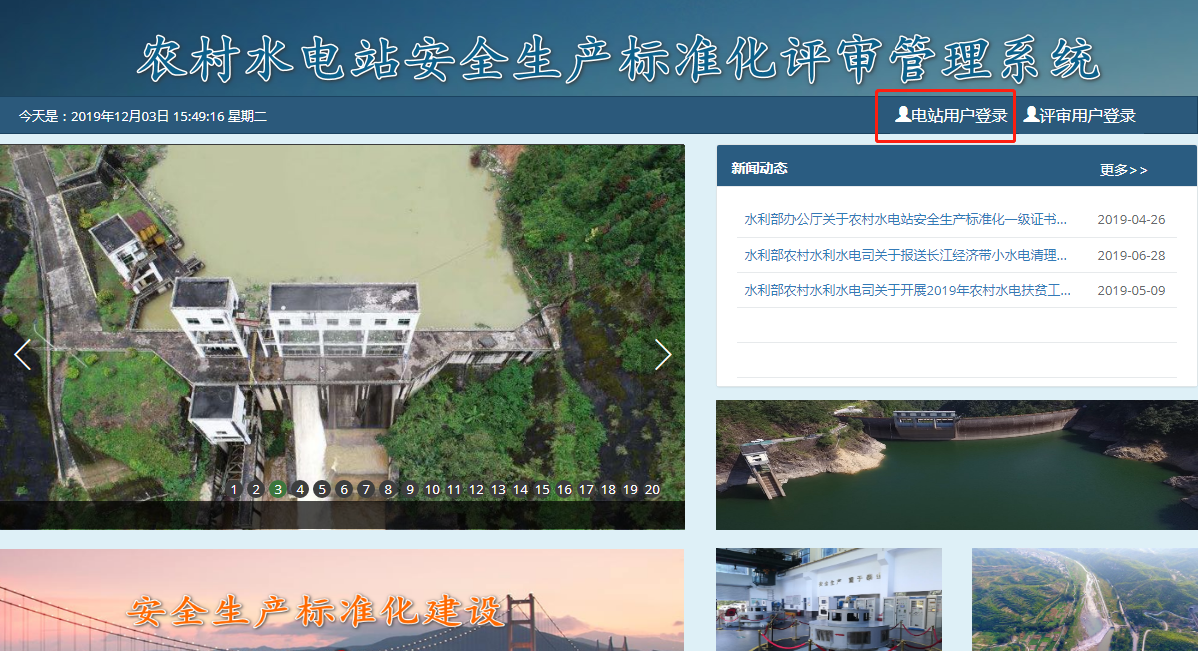 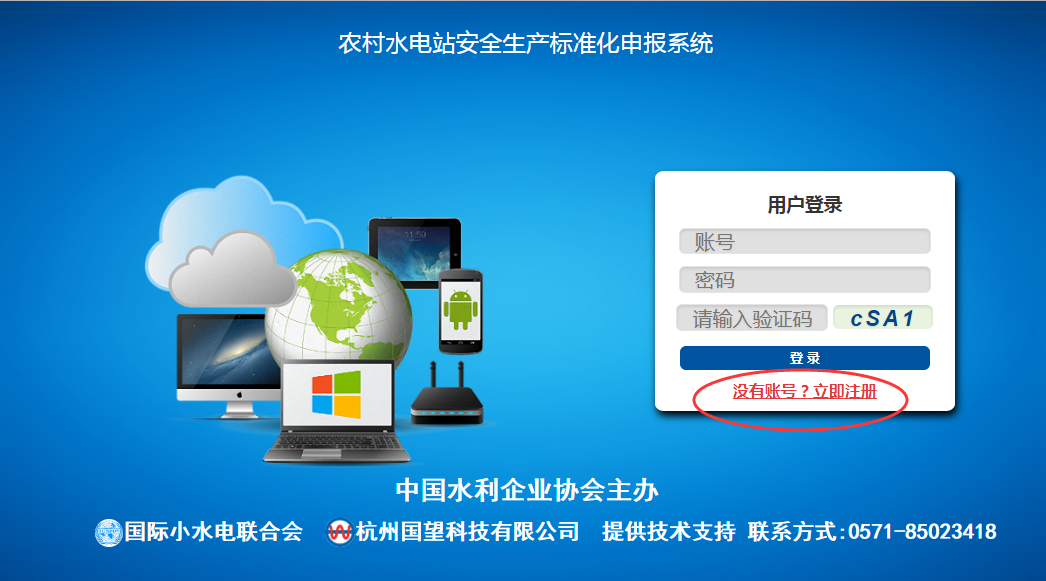 在用户登录页点击红色字体“没有账号？立即注册”，跳转到下图页面：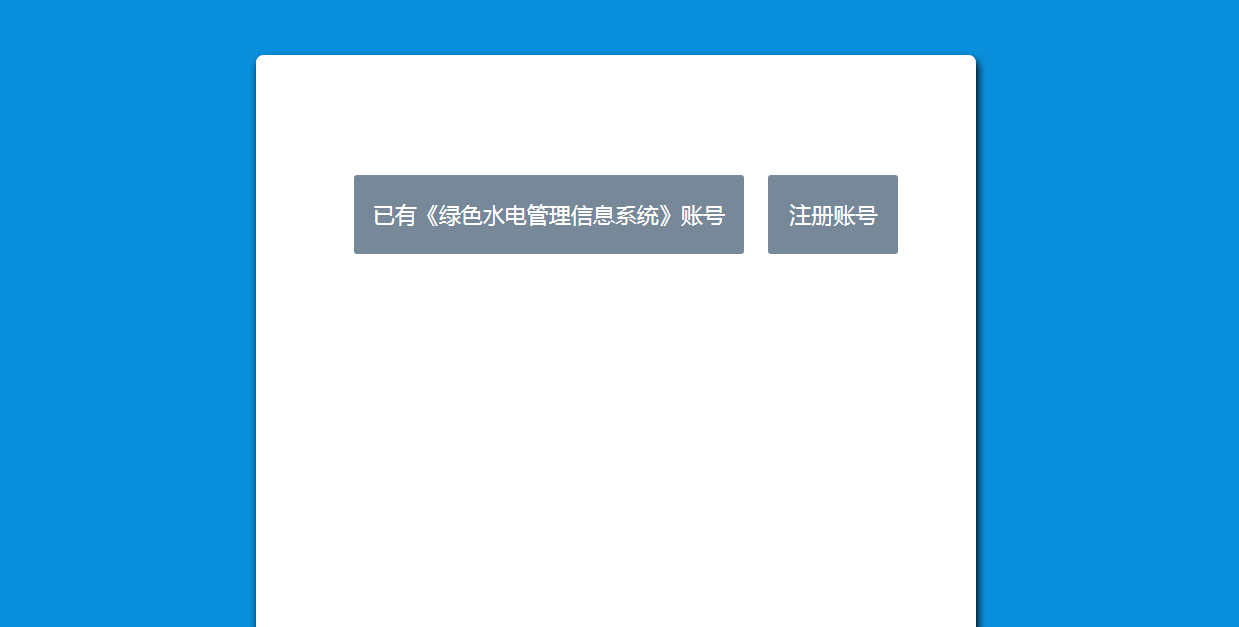 如果该电站已经注册申报过绿色水电，可以点击“已有《绿色水电管理信息系统》账号”进行快速注册，方法如下：1）点击“已有《绿色水电管理信息系统》账号”按钮跳转至搜索页面，如下图：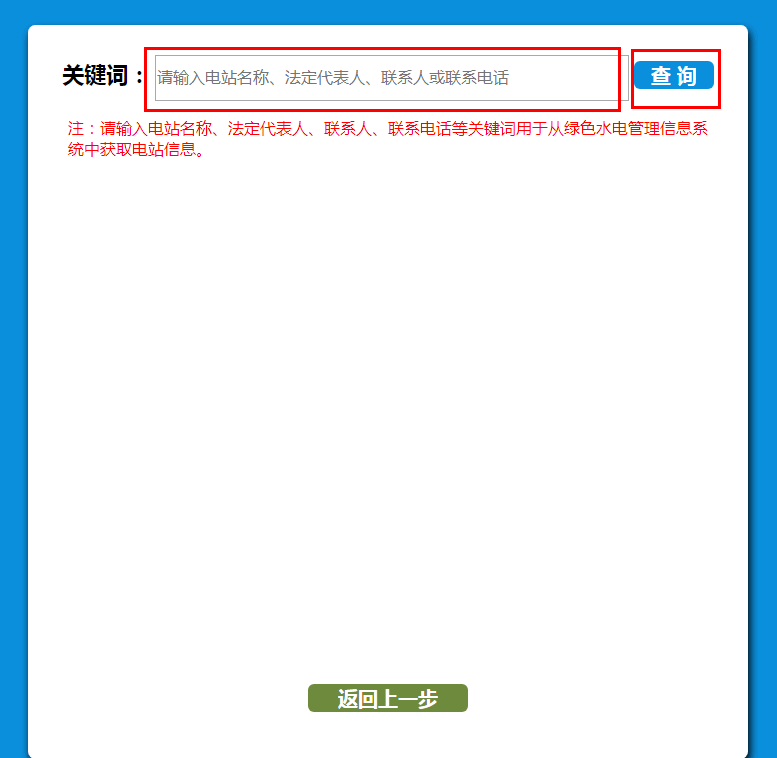 在搜索框中输入电站名称或者法定代表人或者联系人及联系电话，再点击“查询”按钮搜索，找到所在电站信息后，点击“选择”按钮，跳转至注册页面，如下图：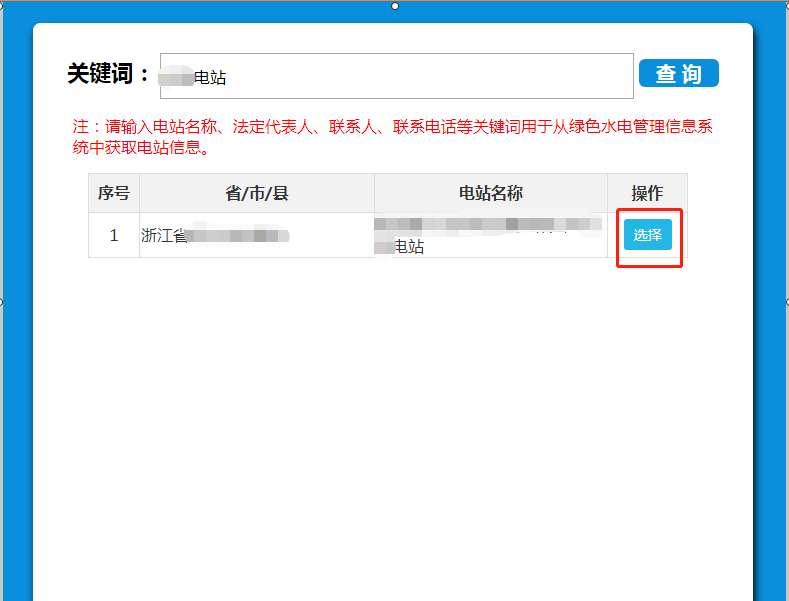 在注册页面核对、完善信息后，点击提交即可注册成功。联系人电话即为登录账号。如下图：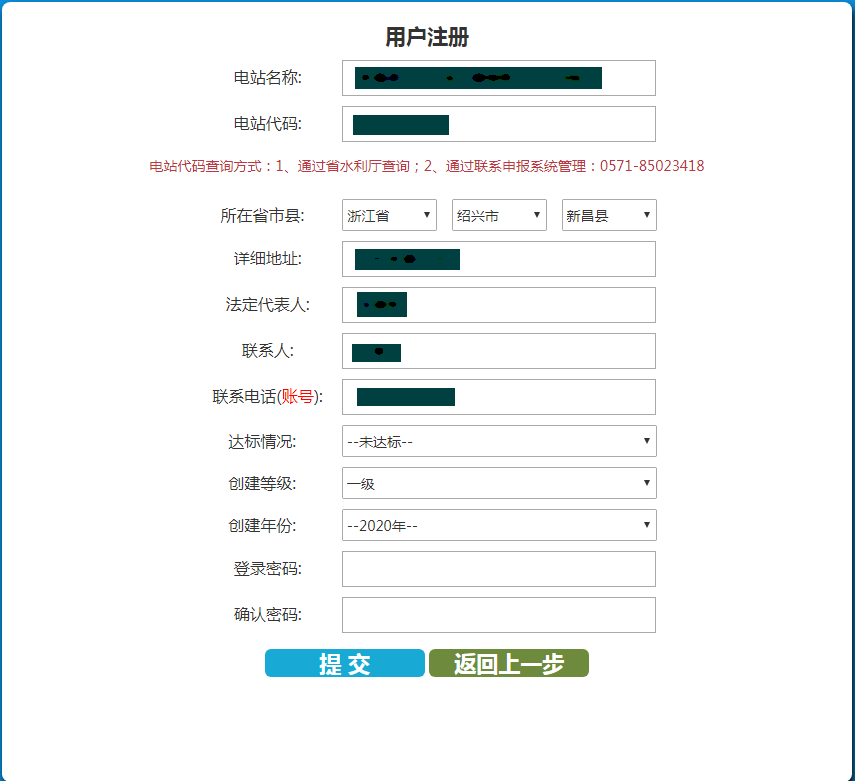 如果电站没有注册绿色水电账号，点击“注册账号”按钮，跳转至注册页面，如下图。完善注册信息后，点击“提交”按钮，即可注册成功，联系电话即登录账号。部分字段填写说明：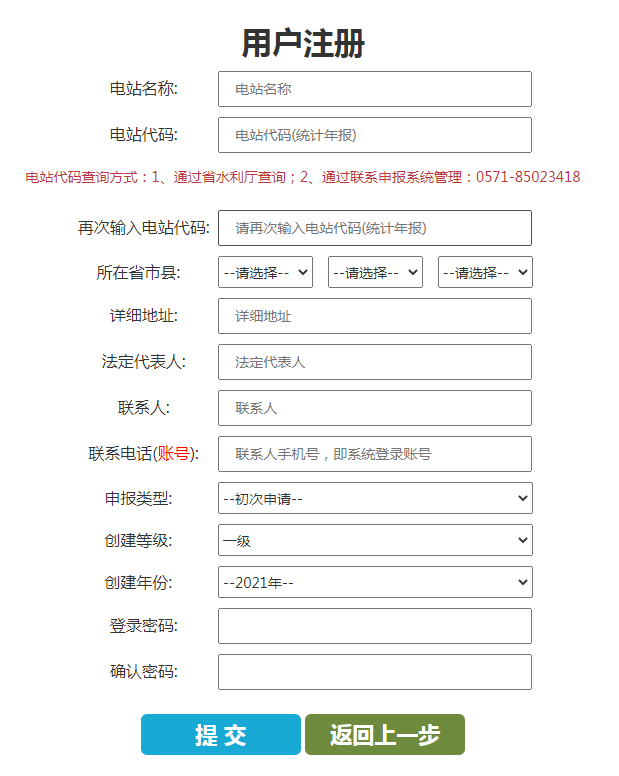 电站名称：以营业执照为准；如果营业执照所述单位下有多个电站时，填写方式如：xxx电力有限公司（xx水电站）。电站代码；统计年报所使用的代码，如果电站查不到可以联系省水利厅查询或者拨打系统管理电话 0571-85023418。3、申报类型：类型包括初次申请、续期换证、年度自评（本次申报的类型），选择初次申请、下方连续的两个字段为申报等级、申报年份，按需填写即可；如果选择续期换证或年度自评，下方两个字段为评审等级和评审年份，为实际初次评审一级的年份。二、初次申请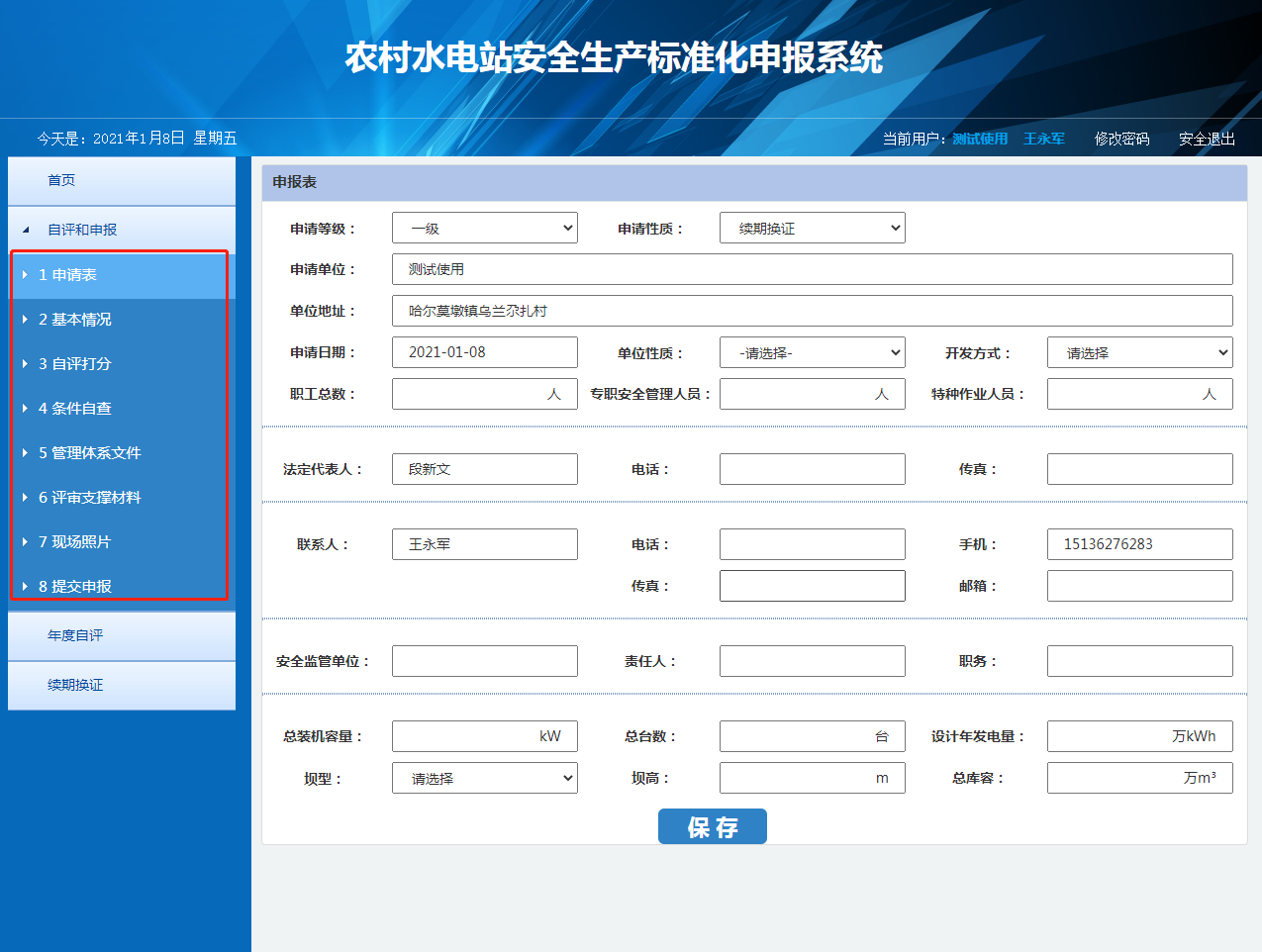 如上图所示：逐项进行填写申报表、基本情况、自评打分、条件自查、管理体系评分、评审支撑材料、现场照片、提交申报。续期换证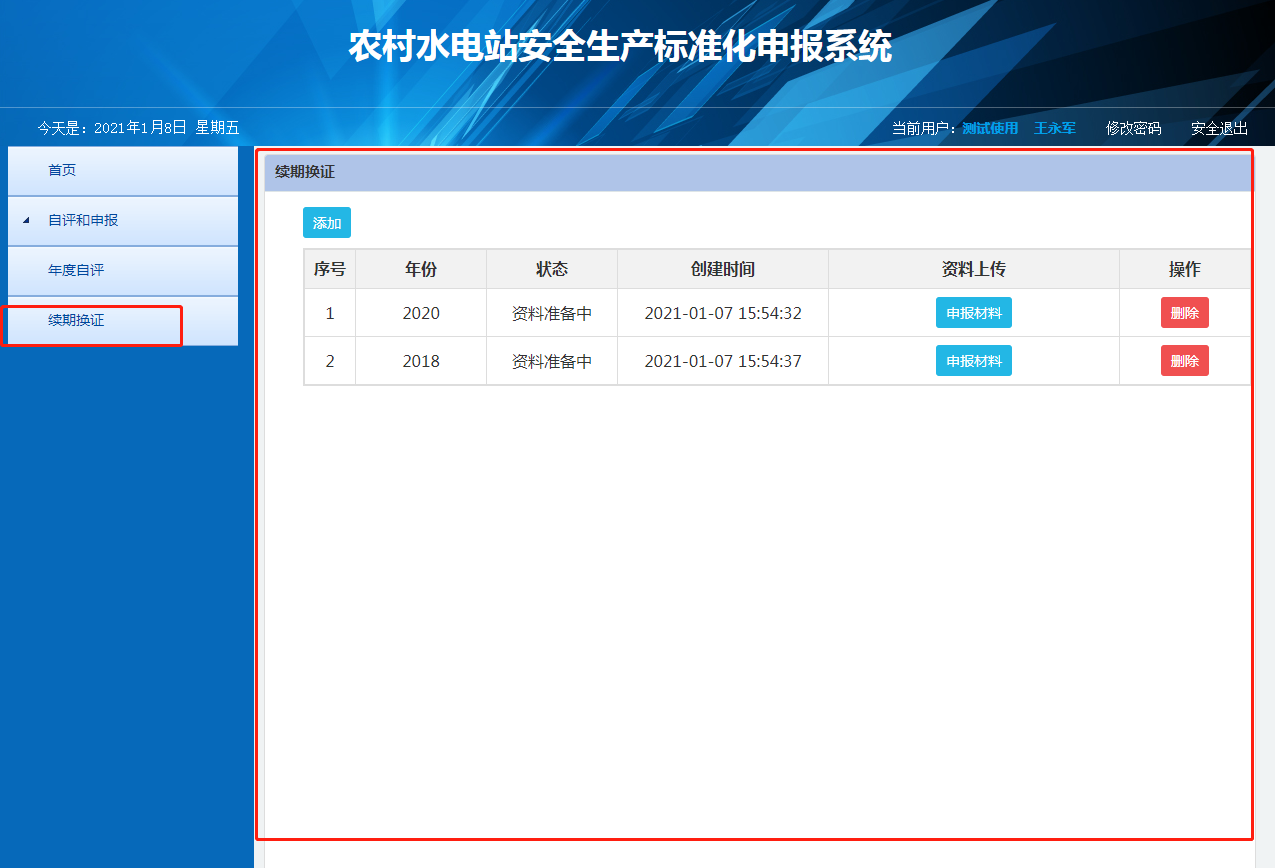 如上图所示：点击“添加”按钮，选择进行续期换证的年份，保存生成续期换证申请记录。点击申报材料，进入资料上传页面，如下图：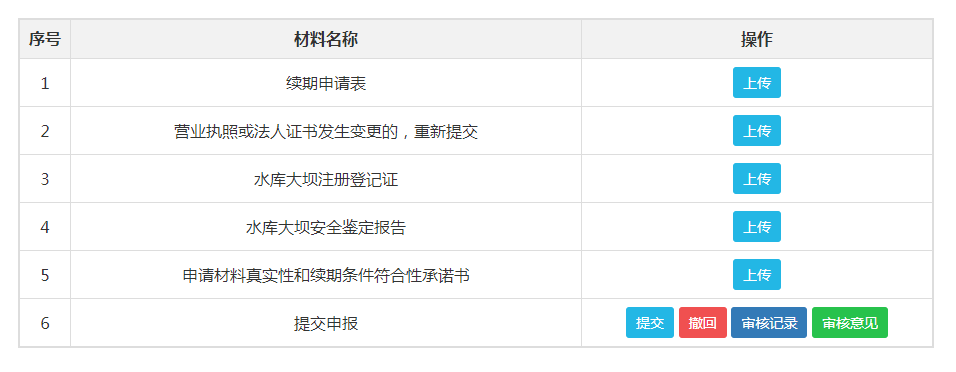 点击每项资料的上传按钮，进行上传，上传后即可查看、删除；如需更换材料，先删除，再次上传。资料上传无误后在第六项点击提交按钮，资料显示行中删除按钮消失，代码已提交。审核记录中可以查看申请操作及上级审核记录。审核意见：上级提出的资料修正、改进信息。年度自评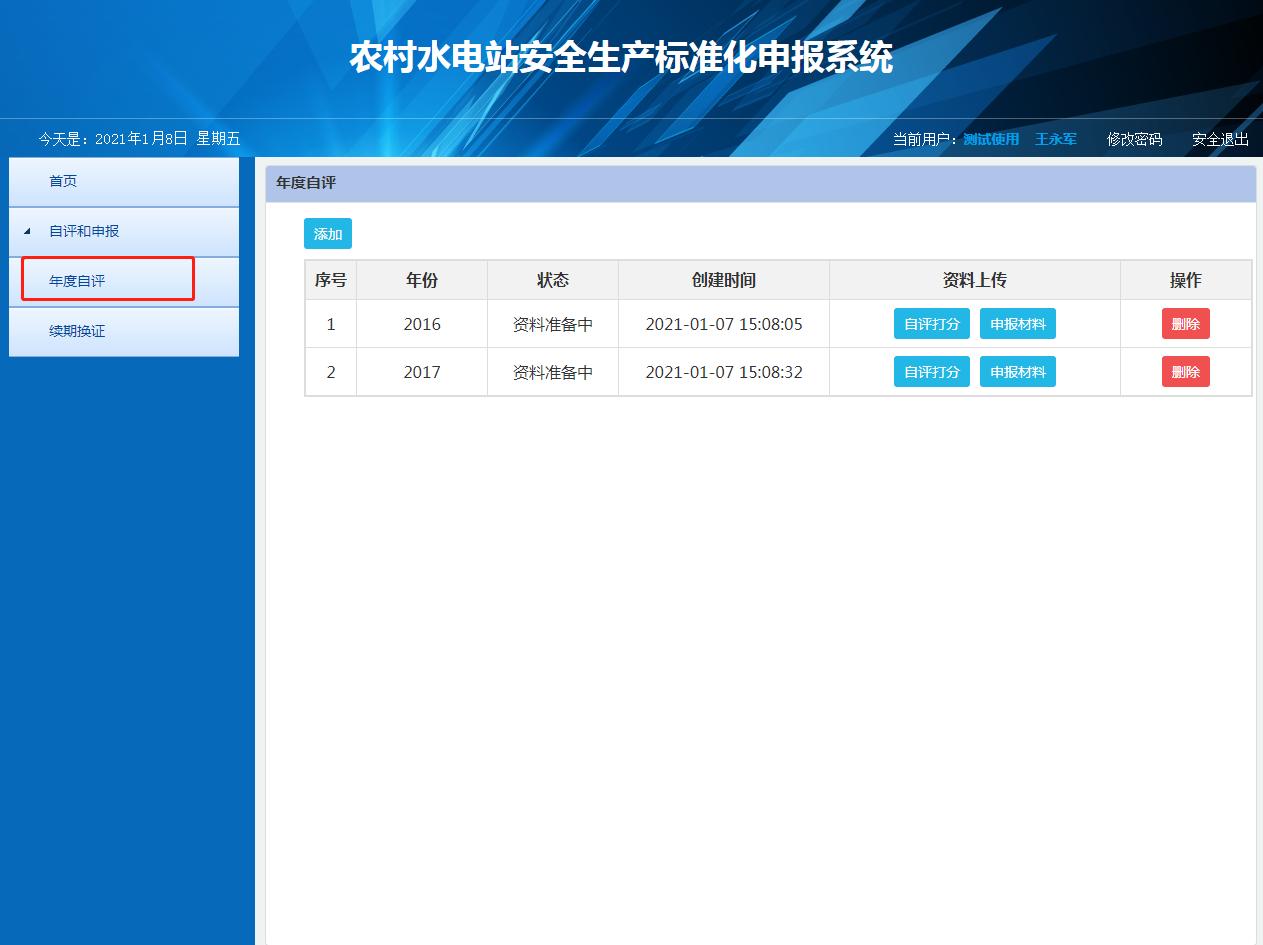 如上图所示：点击“添加”按钮，选择进行年度自评的年份，保存生成年度自评申请记录。点击自评打分，根据打分表内容逐项进行打分，如下图所示：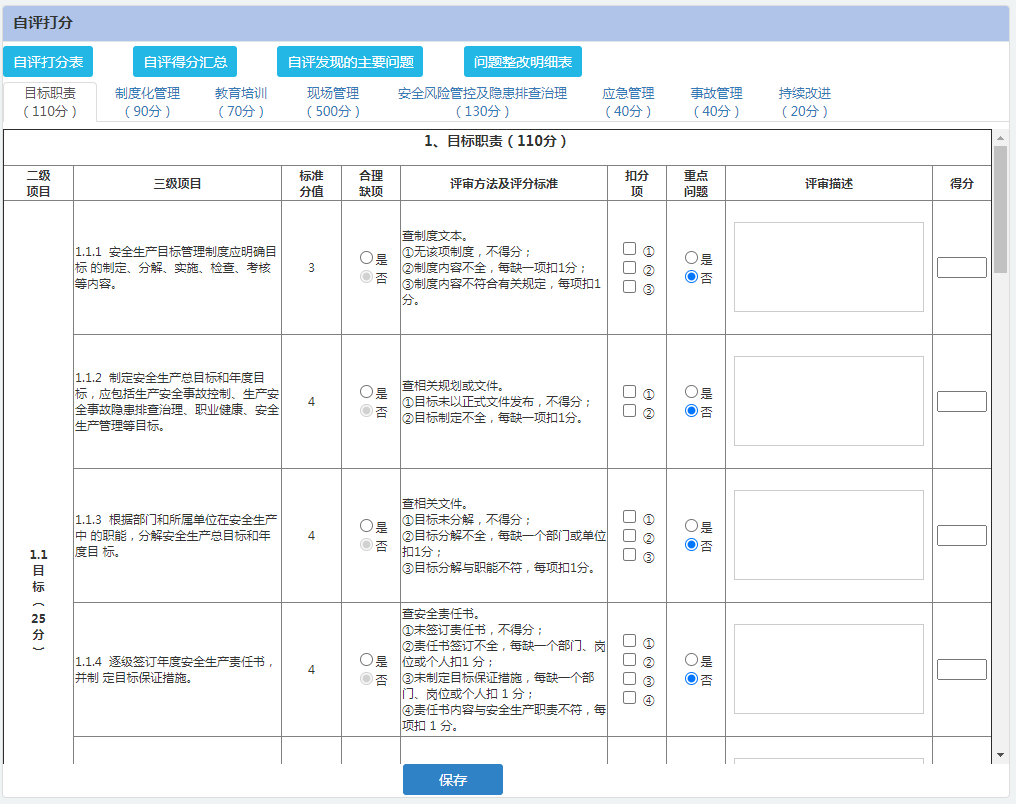 打分完毕后，重新点击年度资料菜单，回到年度自评列表页面。点击资料上传，进入资料上传页面，如下图：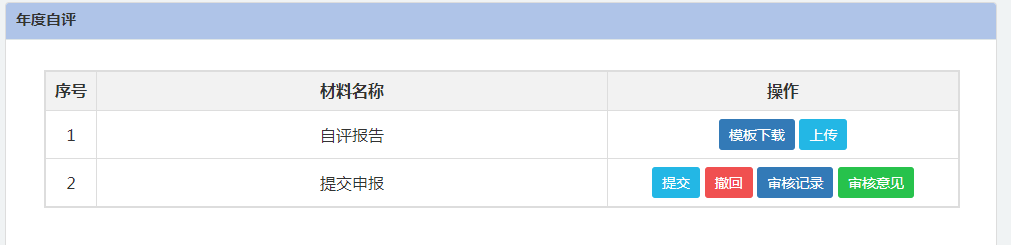 下载自评报告模板，根据电站情况按照模板格式填写自评报告，自评打分内容从打分表中获取。资料上传无误后点击提交按钮，资料显示行中删除按钮消失，代码已提交。审核记录中可以查看申请操作及上级审核记录。审核意见：上级提出的资料修正、改进信息。